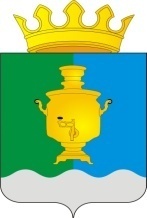 АДМИНИСТРАЦИЯ МУНИЦИПАЛЬНОГО ОБРАЗОВАНИЯ« ПОЕДУГИНСКОЕ СЕЛЬСКОЕ ПОСЕЛЕНИЕ»СУКСУНСКОГО РАЙОНА ПЕРМСКОГО КРАЯП О С Т А Н О В Л Е Н И Е  26.10.2016г.		                                                                                                       № 149		                                                               О внесении изменений в постановление администрации Поедугинского сельскогопоселения от 21.05.2014 № 86 «Об утверждении Правил внутреннего распорядка администрацииПоедугинского сельского поселения»В соответствии со  статьей 136  Трудового кодекса Российской Федерации от 30.12.2001 № 197-ФЗ (ред. от 03.07.2016  №  272-ФЗ), Администрация Поедугинского сельского поселения  ПОСТАНОВЛЯЕТ:1.Внести  в Раздел VI «Оплата труда» Правил внутреннего трудового распорядка администрации Поедугинского сельского поселения, утвержденных постановлением администрации Поедугинского сельского поселения 21.05.2014 № 140 следующее изменение:1.1.Пункт 6.3 Раздела  VI «Оплата труда»  Правил внутреннего трудового распорядка  администрации  Поедугинского сельского поселения,  изложить в новой редакции:«6.3 Заработная плата работникам администрации  выплачивается путем перечисления на банковские карты не реже чем каждые полмесяца и  не позднее 15 календарных дней со дня окончания периода, за который она начислена.При совпадении дня выплаты с выходным или нерабочим праздничным днем выплата заработной платы производится накануне этого дня».2. Начальнику отдела делопроизводства муниципальной службы и кадров администрации Поедугинского сельского поселения ознакомить работников администрации Поедугинского сельского поселения с пунктом 1 данного постановления.3. Разместить данное постановление на официальном сайте Суксунского муниципального района.4. Данное постановление распространяется на правоотношения, возникшие с 03.10.2016 года.5.Контроль за исполнением постановления оставляю за собой.  Глава администрацииПоедугинского сельского поселения                                                                 А. В. Рогожников